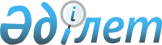 Об определении специально отведенных мест для осуществления выездной торговли с автолавок и (или) палаток(павильонов) субъектам торговой деятельности на территории Исатайского района
					
			Утративший силу
			
			
		
					Постановление акимата Исатайского района Атырауской области от 14 ноября 2016 года № 244. Зарегистрировано Департаментом юстиции Атырауской области 14 декабря 2016 года № 3711. Утратило силу постановлением акимата Исатайского района Атырауской области от 3 марта 2022 года № 26 (вводится в действие по истечении десяти календарных дней после дня его первого официального опубликования)
      Сноска. Утратило силу постановлением акимата Исатайского района Атырауской области от 03.03.2022 № 26 (вводится в действие по истечении десяти календарных дней после дня его первого официального опубликования).
      В соответствии со статьей 37 Закона Республики Казахстан от 23 января 2001 года "О местном государственном управлении и самоуправлении в Республике Казахстан", с подпунктами 2) и 3) статьи 8 и статьей 27 Закона Республики Казахстан от 12 апреля 2004 года "О регулировании торговой деятельности", акимат района ПОСТАНОВЛЯЕТ:
      1.  Определить специально отведенные места для осуществления выездной торговли с автолавок и (или) палаток (павильонов) субъектам торговой деятельности на территории Исатайского района согласно приложению.

      2.  Контроль за исполнением настоящего постановления возложить на заместителя акима района Қуанышкереева А.

      3.  Настоящее постановление вступает в силу со дня государственной регистрации в органах юстиции и вводится в действие по истечении десяти календарных дней после дня его первого официального опубликования.

 Специально отведенные места для осуществления выездной торговли с автолавок и (или) палаток (павильонов) субъектам торговой деятельности на территории Исатайского района
					© 2012. РГП на ПХВ «Институт законодательства и правовой информации Республики Казахстан» Министерства юстиции Республики Казахстан
				
      Аким района

Т. Султанбеков

      CОГЛАСОВАНО:Начальник государственного учреждения"Отдел внутренних делИсатайского районаДепартамента внутренних делАтырауской областиМинистерства внутренних дел Республики Казахстан"11 ноября 2016 года

А. Тажбентаев

      Руководитель государственного учреждения"Исатайское районное управлениепо защите прав потребителейДепартамента по защите правпотребителей Атырауской областиКомитета по защите правпотребителей Министерства национальной экономикиРеспублики Казахстан"11 ноября 2016 года

С. Габитова
Приложение к постановлению акимата района от 14 ноября 2016 года № 244
№
п/н
Специально отведенные места для продажи местных сельскохозяиственных товаров
Количество
1
Аккистауский сельский округ, село Аккистау, улица Егемен Казахстан, возле центрального стадиона
40
2
Жанбайский сельский округ, село Жанбай, улица З.Курасулы, возле остановки
10
3
Забурунский сельский округ, село Зинеден, улица Куанышбаева, перед магазином "Акшагала"
3
4
Исатайский сельский округ, село Исатай, улица Темиржол, во дворе домов № 5, 6, 7
5
5
Камыскалинский сельский округ, село Х. Ергалиева, улица Шукетаева, перед кафе "Темеш"
7
6
Нарынский сельский округ, село Нарын, улица Болатжол, перед магазином "Эльза"
8
7
Тущыкудукский сельский округ, село Тущыкудук, улица Айтана, возле магазина "Акбота"
7